Komisija za provedbu oglasa  Broj 7 Su-343/2021-16    Pula-Pola, 23. rujna 2021.K A N D I D A T I M A  -PREDMET: Oglas za prijam namještenika –čistačice                        obavijest o razgovoru s Komisijom za provedbu oglasa Komisija za provedbu oglasa za prijam namještenika u državnu službu radi obavljanja poslova radnog mjesta ČISTAČICE (m/ž) –2 izvršitelja na određeno vrijeme,  koji je pod posl. br. 7 Su-343/21  objavljen na oglasnoj ploči i web stranici  Hrvatskog zavoda za zapošljavanje i Općinskog suda u Puli – Pola dana 9. rujna 2021. godine., izdaje slijedeću obavijest:I	Razgovor kandidata s Komisijom za provedbu oglasa održati će se 28. rujna 2021. u sobi br. 26/a Općinskog suda u Puli-Pola, prema sljedećem rasporeduu 8,30 sati M.E. u 8,45 sati  J.G.u 9,00 sati S.V.II 	Zbog propisanih mjera radi zaštite od širenja bolesti uzrokovane virusom COVID-19, svi pozvani kandidati dužni su imati na licu zaštitnu masku  te se točno pridržavati zakazanog termina razgovora jer će samo u tom terminu moći pristupiti u prostorije suda. Svaki razgovor trajat će 10 minuta, a između dva kandidata razmak od 5 minuta.II	Kandidati su dužni predočiti osobnu iskaznicu i sami snose troškove dolaska na razgovor.  III	Kandidat koji ne pristupi razgovoru smatra se da je odustao od prijave.							         Komisija za provedbu razgovora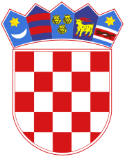 REPUBLIKA HRVATSKAOPĆINSKI SUD U PULI-POLAURED PREDSJEDNIKA SUDAKranjčevićeva 8,52100 Pula-Pola